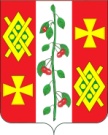 Совет                                                                                                                             Красносельского сельского поселения Динского  районаР Е Ш Е Н И Е     28 февраля 2018 года						               №  06с. КрасносельскоеОб утверждении стоимости услуг, предоставляемых согласно гарантированному перечню услуг по погребению на территории Красносельского сельского поселения         В соответствии со статьей 14 Федерального Закона Российской Федерации от 06.10.2003 года № 131-ФЗ «Об общих принципах организации местного самоуправления в Российской Федерации», статьей 9 Федерального Закона Российской Федерации от 12.01.1996 года № 8-ФЗ «О погребении и похоронном деле», статьей 8 Устава Красносельского сельского поселения Динского района, Совет Красносельского сельского поселения РЕШИЛ:1. Утвердить стоимость услуг, предоставляемых согласно гарантированному перечню услуг по погребению на территории Красносельского сельского поселения (приложение 1).  2. Установить требования к качеству услуг, предоставляемых согласно гарантированному перечню услуг по погребению на территории Красносельского сельского поселения (приложение 2).  3. Признать утратившим силу решение Совета Красносельского сельского поселения Динского района от 06 февраля 2017 года  № 07 «Об утверждении стоимости услуг, предоставляемых согласно гарантированному перечню услуг по погребению на территории Красносельского сельского поселения». 4.  Контроль  за  выполнением  настоящего  решения  возложить на главу администрации Красносельского сельского поселения М.В. Кныш.          5. Настоящее решение вступает в силу со дня его опубликования и распространяется на правоотношения, возникшие с 01 февраля 2018 года.Глава Красносельскогосельского поселения 							М.В. Кныш                            				         ПРИЛОЖЕНИЕ 1УТВЕРЖДЕНАрешением Совета  Красносельскогосельского поселения Динского района                                                                      от 28 февраля 2018 г. № 06Стоимостьуслуг, предоставляемых согласно гарантированному перечню услуг по погребению на территории Красносельского сельского поселенияГлава Красносельскогосельского поселения                                             		               М.В. Кныш                                  ПРИЛОЖЕНИЕ 2УТВЕРЖДЕНЫрешением Совета  Красносельскогосельского поселения Динского района                                                                      от 28 февраля 2018 г. № 06Требования к качеству услуг, предоставляемых согласно гарантированному перечню услуг по погребению на территории Красносельского сельского поселенияГлава Красносельского сельского поселения                                                                 		    М.В. Кныш№ п/пНаименование услугиСтоимость, руб. с 01.02.20181.Оформление документов, необходимых для погребения149,602.Предоставление (изготовление), доставка гроба и других предметов, необходимых для погребения:3128,322.1.Гроб стандартный, строганный, из материалов толщиной 25-32 мм, обитый внутри и снаружи тканью х/б с подушкой из стружки2409,072.2.Инвентарная табличка с указанием ФИО, даты рождения и смерти142,412.3.Доставка гроба и похоронных принадлежностей по адресу, указанному заказчиком576,843.Перевозка тела (останков) умершего к месту захоронения619,924.Погребение   умершего   при   рытье   могилы экскаватором1723,335.Погребение умершего при рытье могилы вручную1802,326.ИТОГО предельная стоимость гарантированного перечня услуг по погребению 6.1при рытье могилы экскаватором5621,176.2при рытье могилы вручную5700,16Гарантированный перечень услуг по погребению, оказываемых на безвозмездной основеТребования к качеству предоставляемых услугОформление документов, необходимых для погребения1. Оформление в поликлинике или морге медицинского заключения о смерти.2. Оформление в отделе ЗАГСа свидетельства о смерти.Предоставление и доставка гроба и других предметов, необходимых для погребения1. Изготовление гроба из строганного пиломатериала с обивкой наружной и внутренней сторон гроба «вгладь» хлопчатобумажной тканью:- взрослого - длиной 1,4 - 2,2м;
- подросткового - длиной 1,0 - 1,4м;
- детского - длиной 0,95 - 1м.2. Доставка гроба и других предметов, необходимых для погребения, по адресу (без поднятия на этаж).Перевозка тела умершего на кладбище1. Предоставление автокатафалка для перевозки гроба с телом умершего на кладбище.Погребение 1. Копка могилы механизированным способом с зачисткой вручную на плановом участке в соответствии с планировкой кладбища.2. Закрытие крышки гроба на защелку и опускание гроба в могилу.3. Засыпка могилы и устройство надмогильного холма.